Łódź, dn.22.03.2019 r.SPECYFIKACJA ISTOTNYCH WARUNKÓW ZAMÓWIENIA(SIWZ)ZAMAWIAJĄCYMiasto Łódź - Urząd Miasta Łodzi ul. Piotrkowska 104, 90-926 ŁódźPOSTĘPOWANIE PROWADZONE W TRYBIE PRZETARGUNIEOGRANICZONEGO O WARTOŚCI ZAMÓWIENIAPRZEKRACZAJĄCEJ 30 000 EUROKTÓREGO PRZEDMIOTEM JESTRemont sali gimnastycznej w budynkuZespołu Szkół Ogólnokształcących nr 8 (XLVII LO) w ŁodziZatwierdził:Wojciech UlatowskiDyrektorZSO nr 8 w Łodzi1. ZAMAWIAJĄCYMiasto Łódź - Urząd Miasta Łodziul. Piotrkowska 104, 90-926 ŁódźPROWADZĄCY POSTĘPOWANIE:Zespół Szkół Ogólnokształcących nr 8 (XLVII LO) w ŁodziCzernika 1/3, 92-538 Łódź NIP: 728-11-61-016tel.: +48 (42) 638-48-88e-mail: szkola@zso8.plwww.zso8.plwww.e-bip.org.pl/zso8lodz/
2. TRYB UDZIELENIA ZAMÓWIENIA2.1 Niniejsze postępowanie jest prowadzone w trybie przetargu nieograniczonego na podstawie art. 39-46 w związku z art. 10 ust. 1 ustawy z dnia 29 stycznia 2004 r. Prawo zamówień publicznych (Dz.U. z 2018 r.  poz. 1986 ze zm.) zwanej dalej „ustawą PZP”.2.2 W postępowaniu mają zastosowanie przepisy ustawy PZP oraz aktów wykonawczych wydanych na jej podstawie. W zakresie nieuregulowanym przez ww. akty prawne stosuje się przepisy ustawy z dnia 23 kwietnia 1964 r. - Kodekscywilny (t. j. Dz. U. z 2018 r. poz. 1025).3. OPIS PRZEDMIOTU ZAMÓWIENIA3.1 Przedmiotem zamówienia jest wykonanie robót budowlanych polegających na remoncie sali gimnastycznej w budynku Zespołu Szkół Ogólnokształcących  nr 8 (XLVII LO) w Łodzi przy ul. Czernika 1/3, 92-538 Łódź.3.2 Zamówienie zostało podzielone na 4 części:Część 1 - Wymiana parkietu sali gimnastycznej na posadzkę sportową syntetycznąCzęść 2 - Wymiana opraw oświetleniowych wraz z instalacjąCzęść 3 - Wymiana stolarki okiennej zgodnie z obowiązującymi przepisami (przed zamawianiem stolarki wymiary należy sprawdzić w świetle ścian konstrukcyjnych z uwzględnieniem ościeży zewnętrznych i wewnętrznych).Część 4 - Odnowienie sufitów i ścian3.3 Szczegółowy opis przedmiotu zamówienia znajduje się w Załączniku nr 1 doSIWZ. 3.4 Wykonawca może złożyć ofertę na dowolnie wybraną lub wybrane części zamówienia.3.5 Określone w dokumentacji, przedmiarach robót, ST typy materiałów i urządzeń podano dla wyznaczenia standardu technicznego. Wykonawcy robót przysługuje prawo ich zastąpienia przez materiały i urządzenia, o co najmniej równoważnych parametrach technicznych pod warunkiem osiągnięcia założonych standardów technicznych. Wykonawca proponujący materiały i urządzenia zamienne odpowiedzialny jest za sprawdzenie możliwości ich zastosowania w realizacji przedmiotu zamówienia pod każdym względem (w tym np: właściwości, wymiarów, ciężaru, sposobu transportu i montażu).3.6 Materiały budowlane stosowane do wykonywania przedmiotu zamówienia muszą spełniać wymogi art. 10 ustawy z dnia 7 lipca 1994 r. Prawo Budowlane.3.7 Wykonawca, który powołuje się na rozwiązania równoważne jest obowiązany wykazać, że oferowane przez niego materiały spełniają wymagania określone przez Zamawiającego.3.8 Na podstawie art. 29 ust. 3a ustawy PZP Zamawiający wymaga zatrudnienia przez Wykonawcę lub podwykonawcę na podstawie umowy o pracę osób wykonujących wskazane przez Zamawiającego czynności w zakresie realizacji zamówienia, jeżeli wykonanie tych czynności polega na wykonywaniu pracy w sposób określony w art. 22 § 1 ustawy z dnia 26 czerwca 1974 r. – Kodeks pracy(t. j. Dz. U. 2016 r. poz. 1666 ze zm.), tj. czynności pracowników budowlanych wykonujących roboty związane z wykonaniem zamówienia.W trakcie realizacji zamówienia Zamawiający uprawniony jest do wykonywania czynności kontrolnych wobec Wykonawcy odnośnie spełniania przez Wykonawcę lub Podwykonawcę wymogu zatrudnienia na podstawie umowy o pracę osób wykonujących wskazane powyżej czynności.4. TERMIN WYKONANIA ZAMÓWIENIACzęść 1- od 13.05.2019r do dnia 11.06 2019rCzęść 2- od 06.05.2019r do dnia 27.05.2019rCzęść 3- od 23.04.2019r do dnia 20.05.2019rCzęść 4- od 23.04.2019r do dnia 27.05.2019r5. WARUNKI UDZIAŁU W POSTĘPOWANIU5.1 O udzielenie zamówienia mogą ubiegać się Wykonawcy, którzy spełniają następujące warunki udziału w postępowaniu dotyczące:5.1.1 kompetencji lub uprawnień do prowadzenia określonej działalności zawodowej, o ile wynika to z odrębnych przepisów:Zamawiający nie precyzuje w tym zakresie żadnych wymagań.5.1.2 sytuacji ekonomicznej lub finansowej:Zamawiający nie precyzuje w tym zakresie żadnych wymagań.5.1.3 zdolności technicznej lub zawodowej:5.1.3.1 Warunek zdolności technicznej zostanie uznany za spełniony, jeżeli Wykonawca wykaże, że wykonał należycie oraz zgodnie z przepisami prawa budowlanego i prawidłowo ukończył nie wcześniej niż w okresie ostatnich 5 lat przed upływem terminu składania ofert, a jeżeli okres prowadzenia działalności jest krótszy - w tym okresie:a) min. dwie roboty budowlane, polegające na wykonaniu posadzki sportowej o powierzchni większej niż 700m2. Uwaga: 1) Warunek zdolności technicznej dotyczy tylko części 1. 2) Jeżeli Wykonawca wykazuje doświadczenie nabyte w ramach kontraktu (zamówienia/umowy) realizowanego przez wykonawców wspólnie ubiegających się o udzielenie zamówienia (konsorcjum), Zamawiający nie dopuszcza by Wykonawca polegał na doświadczeniu grupy wykonawców, której był członkiem, jeżeli faktycznie i konkretnie nie wykonywał wykazywanego zakresu prac. Zamawiający zastrzega możliwość zwrócenia się do wykonawcy o wyjaśnienia w zakresie faktycznie konkretnie wykonywanego zakresu prac oraz przedstawienia stosownych dowodów np. umowy konsorcjum, z której wynika zakres obowiązków czy wystawionych przez wykonawcę faktur.3) Zamawiający zastrzega weryfikację potwierdzenia należytego wykonania prac bezpośrednio u podmiotu, na rzecz którego były wykonane.5.1.3.2 Warunek zdolności zawodowej Zamawiający nie precyzuje w tym zakresie żadnych wymagań.5.2 W przypadku Wykonawców wspólnie ubiegających się o udzielenie zamówienia spełnienie warunków udziału w postępowaniu określonych w pkt 5.1.1 - 5.1.3 SIWZ oceniane będzie łącznie.5.3 Poleganie na zdolnościach lub sytuacji innych podmiotów na zasadach określonych w art. 22a ustawy PZP.5.3.1 Wykonawca może w celu potwierdzenia spełniania warunków udziału w postępowaniu, w stosownych sytuacjach oraz w odniesieniu do konkretnego zamówienia, lub jego części, polegać na zdolnościach technicznych innych podmiotów, niezależnie od charakteru prawnego łączących go z nim stosunków prawnych.5.3.2 Wykonawca, który polega na zdolnościach lub sytuacji innych podmiotów, musi udowodnić zamawiającemu, że realizując zamówienie, będzie dysponował niezbędnymi zasobami tych podmiotów, w szczególności przedstawiając zobowiązanie tych podmiotów do oddania mu do dyspozycji niezbędnych zasobów na potrzeby realizacji zamówienia.5.3.3 Zamawiający ocenia, czy udostępniane wykonawcy przez inne podmioty zdolności techniczne pozwalają na wykazanie przez wykonawcę spełniania warunków udziału w postępowaniu oraz bada, czy nie zachodzą wobec tego podmiotu podstawy wykluczenia, o których mowa w art. 24 ust. 1 pkt 13 – 22 i ust. 5 pkt 1 ustawy PZP.5.4 Zamawiający może, na każdym etapie postępowania uznać, że Wykonawca nie posiada wymaganych zdolności, jeżeli zaangażowanie zasobów technicznych Wykonawcy w inne przedsięwzięcia gospodarcze wykonawcy może mieć negatywny wpływ na realizację zamówienia.6. PODSTAWY WYKLUCZENIA6.1 O udzielenie zamówienia mogą ubiegać się Wykonawcy, którzy nie podlegają wykluczeniu z udziału w postępowaniu.6.2 Z postępowania o udzielenie zamówienia publicznego Zamawiający wykluczy:6.2.1 Wykonawców w okolicznościach, o których mowa w art. 24 ust.1 pkt 12-23 i ust. 5 pkt 1 ustawy PZP; każdy z tych Wykonawców składa dokumenty wymienione w pkt 7.4.2.1 – 7.4.2.4 SIWZ.6.2.2 Wykonawców wspólnie ubiegający się o udzielenie zamówienia, jeżeli chociaż w odniesieniu do jednego z nich zaistnieją okoliczności, o których mowa w art. 24 ust. 1 pkt 12-23 i ust. 5 pkt 1 ustawy Pzp; każdy z tych Wykonawców składa dokumenty wymienione w pkt 7.4.2.1 – 7.4.2.4 SIWZ.6.2.3 Podmioty, na których zasoby powołuje się Wykonawca, jeżeli w odniesieniu do nich zaistnieją okoliczności, o których mowa w art. 24 ust. 1 pkt 13-22 i ust. 5 pkt 1 ustawy Pzp; każdy z tych podmiotów składa dokumenty wymienione w pkt 7.4.2.1 – 7.4.2.4 SIWZ.6.3 Wykonawca, który podlega wykluczeniu na podstawie art. 24 ust. 1 pkt 13 i 14 oraz 16–20 lub ust. 5 pkt 1 ustawy Pzp, może przedstawić dowody na to, że podjęte przez niego środki są wystarczające do wykazania jego rzetelności, w szczególności udowodnić naprawienie szkody wyrządzonej przestępstwem lub przestępstwem skarbowym, zadośćuczynienie pieniężne za doznaną krzywdę lub naprawienie szkody, wyczerpujące wyjaśnienie stanu faktycznego oraz współpracę z organami ścigania oraz podjęcie konkretnych środków technicznych, organizacyjnych i kadrowych, które są odpowiednie dla zapobiegania dalszym przestępstwom lub przestępstwom skarbowym lub nieprawidłowemu postępowaniu wykonawcy. Przepisu zdania pierwszego nie stosuje się, jeżeli wobec wykonawcy, będącego podmiotem zbiorowym, orzeczono prawomocnym wyrokiem sądu zakaz ubiegania się o udzielenie  zamówienia oraz nie upłynął określony w tym wyroku okres obowiązywania tego zakazu.6.4 Wykonawca nie podlega wykluczeniu, jeżeli Zamawiający, uwzględniając wagę i szczególne okoliczności czynu Wykonawcy, uzna za wystarczające dowody przedstawione na podstawie pkt 6.3 SIWZ.7. WYKAZ OŚWIADCZEŃ LUB DOKUMENTÓW, POTWIERDZAJĄCYCH SPEŁNIANIE WARUNKÓW UDZIAŁU W POSTĘPOWANIU ORAZ BRAK PODSTAW WYKLUCZENIA7.1 Zgodnie z art. 24aa ust. 1 ustawy PZP, Zamawiający najpierw dokona oceny ofert, a następnie zbada czy Wykonawca, którego oferta została oceniona, jako najkorzystniejsza, nie podlega wykluczeniu oraz spełnia warunki udziału w postępowaniu.7.2 Do oferty wykonawca dołącza w celu wstępnego potwierdzenia, że nie podlega wykluczeniu oraz spełnia warunki udziału w postępowaniu:7.2.1 Oświadczenie, że Wykonawca nie podlega wykluczeniu z postępowania (art. 24 ust. 1 u PZP) - (wg załącznika nr 2 do SIWZ) aktualne na dzień składania ofert, stanowiące wstępne potwierdzenie, że Wykonawca nie podlega wykluczeniu.7.2.1.1 Jeżeli Wykonawca powołuje się na zasoby innych podmiotów, w celu wykazania braku istnienia wobec nich podstaw wykluczenia oraz spełnienia, w zakresie, w jakim powołuje się na ich zasoby, warunków udziału w postępowaniu, w myśl art. 25a ust. 3 ustawy PZP ma obowiązek przedstawić dla każdego z podmiotów, których to dotyczy – odrębne oświadczenie.7.2.1.2 W przypadku wspólnego ubiegania się o zamówienie przez Wykonawców oświadczenie składa każdy z Wykonawców wspólnie ubiegających się o zamówienie. 7.2.2 Zobowiązania podmiotu udostępniającego swoje zasoby na potrzeby Wykonawcy składającego ofertę – jeśli dotyczy (projekt zobowiązania stanowi Załącznik nr 6 do SIWZ) W celu oceny, czy wykonawca będzie dysponował niezbędnymi zasobami w stopniu umożliwiającym należyte wykonanie zamówienia publicznego oraz oceny, czy stosunek łączący wykonawcę z tymi podmiotami gwarantuje rzeczywisty dostęp do ich zasobów, ww. dokument, winien określać w szczególności:7.2.2.1 zakres dostępnych wykonawcy zasobów innego podmiotu;7.2.2.2 sposób wykorzystania zasobów innego podmiotu, przez wykonawcę, przy wykonywaniu zamówienia publicznego;7.2.2.3 zakres i okres udziału innego podmiotu przy wykonywaniu zamówienia publicznego;7.2.2.4 czy podmiot, na zdolnościach, którego wykonawca polega w odniesieniu do warunków udziału w postępowaniu dotyczących wykształcenia, kwalifikacji zawodowych lub doświadczenia, zrealizuje roboty budowlane lub usługi, których wskazane zdolności dotyczą.7.3 Wykonawca bez wezwania zamawiającego zobowiązany jest, w terminie 3 dni od zamieszczenia na stronie internetowej informacji z otwarcia ofert (https://www.e-bip.org.pl/zso8lodz/), przekazać Zamawiającemu oświadczenie o przynależności lub braku przynależności do tej samej grupy kapitałowej, o której mowa w art. 24 ust. 1 pkt 23 ustawy PZP (wzór - Załącznik nr 3 do SIWZ).Wraz ze złożeniem oświadczenia, Wykonawca może przedstawić dowody, że powiązania z innym wykonawcą nie prowadzą do zakłócenia konkurencji w postępowaniu o udzielenie zamówienia. W przypadku wspólnego ubiegania się o zamówienie przez Wykonawców oświadczenie o przynależności lub braku przynależności do tej samej grupy kapitałowej, składa każdy z Wykonawców.7.4 Na wezwanie zamawiającego wykonawca, którego oferta została oceniona najwyżej, zobowiązany jest do złożenia w wyznaczonym, nie krótszym niż 10 dni terminie, aktualnych na dzień złożenia, oświadczeń lub dokumentów, potwierdzających okoliczności, o których mowa w art. 25 ust. 1 ustawy PZP.UWAGA:Zamawiający dokonując oceny i badania ofert kierować się będzie wykładnią przepisów dokonaną w wyroku Trybunału Sprawiedliwości Unii Europejskiej z dnia 4 maja 2017r., C-387/14.7.4.1 W celu potwierdzenia spełniania przez Wykonawcę warunków udziału w postępowaniu dotyczących zdolności technicznej Zamawiający żąda następujących dokumentów: 7.4.1.1 Wykazu robót budowlanych (wzór - Załącznik nr 4 do SIWZ) wykonanych nie wcześniej niż w okresie ostatnich pięciu lat przed upływem terminu składania ofert, a jeżeli okres prowadzenia działalności jest krótszy - w tym okresie, wraz z podaniem ich rodzaju, wartości, daty, miejsca wykonania i podmiotów, na rzecz, których roboty te zostały wykonane, z załączeniem dowodów określających czy te roboty budowlane zostały wykonane należycie, w szczególności informacji o tym czy roboty zostały wykonane zgodnie z przepisami prawa budowlanego i prawidłowo ukończone, przy czym dowodami, o których mowa, są:- referencje- bądź inne dokumenty wystawione przez podmiot, na rzecz, którego roboty budowlane były wykonywane,- a jeżeli z uzasadnionej przyczyny o obiektywnym charakterze Wykonawca nie jest w stanie uzyskać tych dokumentów – inne dokumenty.8. INFORMACJE O SPOSOBIE POROZUMIEWANIA SIĘ ZAMAWIAJĄCEGO Z WYKONAWCAMI ORAZ PRZEKAZYWANIA OŚWIADCZEŃ LUB DOKUMENTÓW, A TAKŻE WSKAZANIE OSÓB UPRAWNIONYCH DO POROZUMIEWANIA SIĘ Z WYKONAWCAMI8.1 Informacje ogólne8.1.1 W postępowaniu o udzielenie zamówienia komunikacja między Zamawiającym, a Wykonawcami odbywa się:a) przy użyciu poczty elektronicznej e-mail: szkola@zso8.plb) osobiściec) za pośrednictwem operatora pocztowego w rozumieniu ustawy z dnia 23 listopada 2012 r.- Prawo pocztoweWe wszelkiej korespondencji związanej z niniejszym postępowaniem Zamawiający i Wykonawcy posługują się numerem ogłoszenia 527854-N-2019Jeżeli Zamawiający lub Wykonawca przekazują oświadczenia, wnioski, zawiadomienia oraz informacje przy użyciu środków komunikacji elektronicznej, każda ze stron na żądanie drugiej strony niezwłocznie potwierdza fakt ich otrzymania. 8.1.2 Komunikacja miedzy Zamawiającym a Wykonawcą odbywa się zgodnie z:- Rozporządzeniem Prezesa Rady Ministrów z dnia 27 lipca 2017 r. w sprawie użycia środków komunikacji elektronicznej w postępowaniu o udzielenie zamówienia publicznego oraz udostępniania i przechowywania dokumentów elektronicznych (Dz. U. z 2017 r. poz. 1320)- Rozporządzeniem Prezesa Rady Ministrów z dnia 17 października 2018 r. zmieniające rozporządzenie w sprawie użycia środków komunikacji elektronicznej w postępowaniu o udzielenie zamówienia publicznego oraz udostępniania i przechowywania dokumentów elektronicznych (Dz. U. z 2018 r. poz. 1991)8.1.3 Osobami(ą) upoważnionymi(ą) przez Zamawiającego do kontaktowania się z Wykonawcami jest: Anna Rytych – Kierownik gospodarczy szkoły8.2 Korespondencja w postępowaniu prowadzona jest w języku polskim. Oznacza to, że wszelka korespondencja w języku obcym winna być złożona wraz z tłumaczeniem na język polski.8.3 W przypadku podmiotów wspólnych wszelka korespondencja prowadzona będzie wyłącznie z pełnomocnikiem.9. WYMAGANIA DOTYCZĄCE WADIUM9.1 Zamawiający nie wymaga od Wykonawcy wniesienia wadium.10. TERMIN ZWIĄZANIA OFERTĄTermin związania ofertą wynosi 30 dni. Bieg terminu rozpoczyna się wraz z upływem terminu składania ofert.11. OPIS SPOSOBU PRZYGOTOWANIA OFERTY11.1 Wykonawca może złożyć jedną ofertę w niniejszym postępowaniu. Oferta, oświadczenia oraz dokumenty, dla których Zamawiający określił wzory w formie załączników do niniejszej SIWZ, winny być sporządzone zgodnie z tymi wzorami co do treści oraz opisu kolumn i wierszy.11.2 Wykonawca składa ofertę w formie pisemnej na formularzu ofertowym wg wzoru - Załącznik nr 2 do SIWZ.11.3 Oferta powinna być sporządzona w języku polskim. Ofertę należy złożyć w oryginale. Zamawiający nie dopuszcza możliwości złożenia skanu oferty.11.4 Pełnomocnictwo – jeżeli dotyczy - musi zostać załączone do oferty w oryginale lub kopii poświadczonej za zgodność z oryginałem przez notariusza.W przypadku pełnomocnictwa złożonego w innym języku niż język polski winno być ono złożone wraz z przysięgłym tłumaczeniem na język polski.11.5 W przypadku składania oferty przez Wykonawców wspólnie ubiegających się o udzielenie zamówienia - pełnomocnictwo do reprezentowania wszystkich Wykonawców wspólnie ubiegających się o udzielenie zamówienia, ewentualnie umowę o współdziałaniu, z której będzie wynikać przedmiotowe pełnomocnictwo. Pełnomocnik może być ustanowiony do reprezentowania Wykonawców w postępowaniu albo reprezentowania w postępowaniu i zawarcia umowy. Pełnomocnictwo musi zostać załączone do oferty w oryginale lub kopii poświadczonej za zgodność z oryginałem przez notariusza.11.6 Poświadczenia za zgodność z oryginałem dokonuje odpowiednio Wykonawca, podmiot, na którego zdolnościach lub sytuacji polega Wykonawca, Wykonawcy wspólnie ubiegający się o udzielenie zamówienia publicznego albo podwykonawca, w zakresie dokumentów lub oświadczeń, które każdego z nich dotyczą.11.7 Zamawiający może żądać przedstawienia oryginału lub notarialnie poświadczonej kopii dokumentów lub oświadczeń, o których mowa w pkt 7.13 SIWZ, wyłącznie wtedy, gdy złożona kopia jest nieczytelna lub budzi wątpliwości co do jej prawdziwości.11.8 Zamawiający informuje, iż zgodnie z art. 8 ust. 3 ustawy PZP, nie ujawnia się informacji stanowiących tajemnice przedsiębiorstwa, w rozumieniu przepisów o zwalczaniu nieuczciwej konkurencji, jeżeli Wykonawca, nie później niż w terminie składania ofert, w sposób niebudzący wątpliwości zastrzegł, że nie mogą być one udostępnione oraz wykazał, załączając stosowne wyjaśnienia, iż zastrzeżone informacje stanowią tajemnice przedsiębiorstwa.Wykonawca nie może zastrzec informacji, o których mowa w art. 86 ust. 4 ustawy Pzp.11.9 Wszelkie informacje stanowiące tajemnicę przedsiębiorstwa w rozumieniu ustawy z dnia 16 kwietnia 1993 r. o zwalczaniu nieuczciwej konkurencji, które Wykonawca zastrzeże jako tajemnicę przedsiębiorstwa, powinny zostać złożone w osobnej kopercie.11.10 Postępowanie prowadzone jest w języku polskim. Oznacza to, że oferta, oświadczenia oraz każdy dokument złożony wraz z ofertą sporządzony w innym języku niż język polski winien być złożony wraz z tłumaczeniem na język polski.11.11 Na ofertę składają się następujące dokumenty:11.11.1 Formularz ofertowy przygotowany wg wzoru - Załącznik nr 2 do SIWZ.11.11.2 Zobowiązanie podmiotu udostępniającego swoje zasoby na potrzeby Wykonawcy składającego ofertę (jeśli dotyczy) - projekt zobowiązania stanowi Załącznik nr 6 do SIWZ.11.11.3 Oświadczenie wykonawcy dotyczące przesłanek wykluczenia z postępowania - projekt oświadczenia stanowi Załącznik nr 7 do SIWZ.11.11.4 Oświadczenie wykonawcy dotyczące spełniania warunków udziału w postępowaniu - projekt oświadczenia stanowi Załącznik nr 8 do SIWZ.11.11.5 Pełnomocnictwo/pełnomocnictwa dla osoby/osób podpisujących ofertę, jeżeli oferta jest podpisana przez pełnomocnika.11.11.6 W przypadku składania oferty przez Wykonawców wspólnie ubiegających się o udzielenie zamówienia - pełnomocnictwo do reprezentowania wszystkich Wykonawców wspólnie ubiegających się o udzielenie zamówienia, ewentualnie umowę o współdziałaniu, z której będzie wynikać przedmiotowe pełnomocnictwo. Pełnomocnik może być ustanowiony do reprezentowania Wykonawców w postępowaniu albo reprezentowania w postępowaniu i zawarcia umowy.11.11.7 Oświadczenia i/lub dokumenty na podstawie, których, Zamawiający dokona oceny skuteczności zastrzeżenia informacji zawartych w ofercie, stanowiących tajemnicę przedsiębiorstwa, w rozumieniu przepisów o zwalczaniu nieuczciwej konkurencji, (jeżeli Wykonawca zastrzega takie informacje).11.12 Wykonawca może przed upływem terminu do składania ofert zmienić lub wycofać ofertę osobiście. Zmiany należy złożyć wg takich samych zasad, jakie obowiązują przy składaniu oferty, z dopiskiem: „Zmiana oferty”.11.13 Wykonawca po upływie terminu do składania ofert nie może skutecznie dokonać zmiany ani wycofać złożonej oferty.11.14 Ofertę składa się, pod rygorem nieważności, w formie pisemnej. Każdą stronę należy ponumerować, miejsca zmian należy parafować przez osobę podpisującą ofertę. Cała oferta powinna być zszyta, zbindowana lub złączona trwale w inny sposób.12. MIEJSCE ORAZ TERMIN SKŁADANIA I OTWARCIA OFERT12.1 Wykonawca składa ofertę w zamkniętej kopercie wg poniższego wzoru adresowania.Ofertę należy złożyć do dnia 11.04.2019 r. do godz. 10:00 (dotyczy także ofert składanych drogą pocztową).12.2 Zamawiający niezwłocznie zawiadamia Wykonawcę o złożeniu oferty po terminie określonym w pkt 12.1 SIWZ oraz zwraca ofertę po upływie terminu do wniesienia odwołania.12.3 Otwarcie ofert jest jawne i nastąpi w siedzibie Zespołu Szkół Ogólnokształcących (XLVII LO) w Łodzi przy ul. Czernika 1/3 – I piętro pok. E15, w dniu 11.04.2019 r. o godz. 10:3012.4 Zamawiający niezwłocznie po otwarciu ofert zamieści na stronie internetowej https://www.e-bip.org.pl/zso8lodz/ informacje dotyczące:- kwoty, jaką zamierza przeznaczyć na sfinansowanie zamówienia;- firm oraz adresów wykonawców, którzy złożyli oferty w terminie;- ceny, terminu wykonania zamówienia zawartych w ofertach – jeżeli odpowiednio informacje te dotyczą przedmiotowego postępowania o udzielenie zamówienia publicznego.13. OPIS SPOSOBU OBLICZENIA CENY13.1 Ceną ofertową wymienioną w Formularzu oferty jest ryczałtowa cena brutto (z VAT) za wykonanie przedmiotu zamówienia podana w punkcie 5.1.1 Formularza ofertowego.13.2 Podana w ofercie cena brutto musi uwzględniać wszystkie wymagania Zamawiającego określone w niniejszej SIWZ, obejmować wszystkie koszty, jakie poniesie Wykonawca z tytułu należytego oraz zgodnego z umową i obowiązującymi przepisami wykonania przedmiotu zamówienia.13.3 Załączone do SIWZ przedmiary robót mają charakter dokumentu pomocniczego umożliwiającego Wykonawcom wyliczenie ceny za roboty budowlane stanowiące przedmiot zamówienia. Zawarte w przedmiarze robót zestawienia obrazują skalę robót budowlanych i stanowią pomoc w oszacowaniuzamówienia.13.4 Przyjmuje się, iż Wykonawca dokładnie zapoznał się ze szczegółowym opisem zakresu zamówienia, jaki ma zostać wykonany oraz wytycznymi do jego wykonania. Całość prac winna być wykonana zgodnie z zamierzeniem i przeznaczeniem.13.5 Zaleca się przed ustaleniem ceny ofertowej do sprawdzenia miejsca przyszłej realizacji zamówienia oraz otoczenia w celu oceny, miejscowych uwarunkowań realizacji przedmiotu zamówienia, które mogą mieć wpływ na cenę oferty.13.6 W cenie oferty uwzględnia się zysk Wykonawcy oraz wszystkie wymagane przepisami podatki i opłaty, a w szczególności podatek VAT.13.7 W cenie oferty uwzględnia się podatek od towarów i usług oraz podatek akcyzowy, jeżeli na podstawie odrębnych przepisów sprzedaż towaru (usługi) podlega obciążeniu podatkiem od towarów i usług lub podatkiem akcyzowym. Przez cenę rozumie się także stawkę taryfową. Ustalenie prawidłowej stawki podatku VAT / podatku akcyzowego, zgodnej z obowiązującymi przepisami ustawy o podatku od towarów i usług / podatku akcyzowym, należy do Wykonawcy.13.8 Zgodnie z art. 91 ust. 3a ustawy PZP Wykonawca, składając ofertę, jest  zobowiązany poinformować Zamawiającego (w Formularzu oferty), czy wybór jego oferty będzie prowadzić do powstania u Zamawiającego obowiązku podatkowego zgodnie z przepisami o podatku od towarów i usług, wskazując nazwę (rodzaj) towaru lub usługi, których dostawa lub świadczenie będzie prowadzić do jego powstania, oraz wskazując ich wartość bez kwoty podatku VAT.13.9 Jeżeli złożono ofertę, której wybór prowadziłby do powstania u Zamawiającego obowiązku podatkowego zgodnie z przepisami o podatku od towarów i usług, Zamawiający w celu oceny takiej oferty doliczy do przedstawionej w niej ceny podatek od towarów i usług, który miałby obowiązek rozliczyć zgodnie z obowiązującymi przepisami.13.10 Wartości wskazane w tabeli elementów scalonych oraz cena określona w Formularzu ofertowym muszą być wyrażone w PLN, z dokładnością do dwóch miejsc po przecinku. Kwoty należy zaokrąglić do pełnych groszy, przy czym końcówki poniżej 0,5 grosza pomija się, a końcówki 0,5 i wyższe zaokrągla się do 1 grosza (ostatnią pozostawioną cyfrę powiększa się o jednostkę).13.11 Sposób zapłaty i rozliczenia za realizację niniejszego zamówienia zostały określone we wzorze umowy - Załącznik nr 5 do SIWZ.14. OPIS KRYTERIÓW, KTÓRYMI ZAMAWIAJĄCY BĘDZIE SIĘ KIEROWAŁ PRZY WYBORZE OFERTY WRAZ Z PODANIEM WAG TYCH KRYTERIÓW I SPOSOBU OCENY OFERT14.1 Zamawiający wyznaczył następujące kryteria oceny ofert przypisując im odpowiednie wagi punktowe i przyjął, że w zakresie każdego kryterium wyboru oferty najkorzystniejszej 1% wagi kryterium = 1 pkt.14.2 Za najkorzystniejszą zostanie uznana oferta, która uzyska największą liczbę punktów ze wszystkich kryteriów. Uzyskana liczba punktów w ramach kryterium zaokrąglona będzie do drugiego miejsca po przecinku. Jeżeli trzecia cyfra po przecinku (i/lub następne) jest mniejsza od 5 wynik zostanie zaokrąglony w dół, a jeżeli cyfra jest równa lub większa od 5 wynik zostanie zaokrąglony w górę. 14.3 Każda z ofert otrzyma łączną liczbę punktów jaka wynika ze wzoru: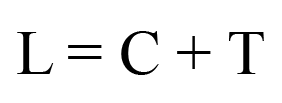 gdzie:L - Całkowita liczba punktów przyznanych ofercie badanejC - Liczba punktów jakie otrzyma oferta badana za kryterium – „Cena”T - Liczba punktów jakie otrzyma oferta badana za kryterium „Termin wykonania”14.4 Przyznanie liczby punktów ofertom będzie odbywać się wg poniższych zasad:14.4.1 Zasady oceny ofert wg kryterium – CenaW przypadku kryterium - cena oferta otrzyma zaokrągloną do dwóch miejscprzecinku ilość punktów wynikającą z działania: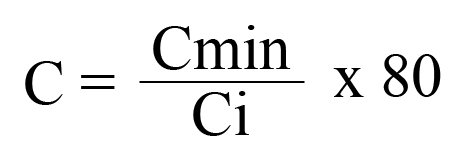 gdzie:C - Liczba punktów jakie otrzyma oferta badana w kryterium - cenaCmin - Najniższa cena spośród wszystkich ofert niepodlegających odrzuceniuCi - Cena oferty badanej** Zgodnie z art. 93 ust. 1c ustawy PZP, w przypadku, gdy wybór oferty prowadziłby do powstania u Zamawiającego obowiązku podatkowego zgodnie z przepisami o podatku od towarów i usług, do ceny najkorzystniejszej oferty lub oferty z najniższą ceną zostanie odpowiednio doliczony podatek VAT, który Zamawiający miałby obowiązek rozliczyć zgodnie z tymi przepisami.14.4.2 Zasady oceny ofert wg kryterium – Termin wykonania14.4.2.1 Wykonawca jest zobowiązany wykonać roboty będące przedmiotem zamówienia do dnia (patrz pkt 4 SIWZ) 14.4.2.2 Zamawiający przyzna punkty, jeśli zaoferowany przez Wykonawcę termin wykonania robót będzie krótszy niż wymagany termin tj. patrz pkt 4 SIWZ)Uwaga:W przypadku, kiedy Wykonawca nie zaznaczy, żadnego z kwadratów lub zaznaczy więcej niż jeden kwadrat w kryterium oceny „Termin wykonania (T)” Zamawiający przyjmie, że Wykonawca wykona roboty będące przedmiotem zamówienia do dnia (patrz pkt 4 SIWZ) i otrzyma 0 pkt.14.5 Zamawiający udzieli zamówienia temu(tym) Wykonawcy (Wykonawcom), którego(ych) oferta zostanie uznana za najkorzystniejszą tj. uzyska największą łączną ilość punktów ze wszystkich kryteriów.14.6 Jeżeli nie można wybrać najkorzystniejszej oferty z uwagi na to, że dwie lub więcej ofert przedstawiają taki sam bilans ceny lub kosztu i innych kryteriów oceny ofert, zamawiający spośród tych ofert wybiera ofertę z najniższą ceną lub najniższym kosztem, a jeżeli zostały złożone oferty o takiej samej cenie lub koszcie, zamawiający wzywa wykonawców, którzy złożyli te oferty, do złożenia w terminie określonym przez zamawiającego ofert dodatkowych.15. INFORMACJE O FORMALNOŚCIACH, JAKIE POWINNY ZOSTAĆ DOPEŁNIONE PO WYBORZE OFERTY W CELU ZAWARCIA UMOWY W SPRAWIE ZAMÓWIENIA PUBLICZNEGO.15.1 Umowa zostanie zawarta w wyznaczonym przez Zamawiającego terminie i miejscu.15.2 Osoby reprezentujące Wykonawcę przy podpisywaniu umowy powinny posiadać ze sobą dokumenty potwierdzające ich umocowanie do podpisania umowy, o ile umocowanie to nie będzie wynikać z dokumentów załączonych do oferty.15.3 Wykonawcy wspólnie ubiegający się o udzielenie zamówienia ponoszą solidarną odpowiedzialność za wykonanie umowy.15.4 Wykonawca przed podpisaniem umowy winien dostarczyć Zamawiającemu na adres: Zespół Szkół Ogólnokształcących Nr 8 (XLVII LO), ul. Czernika 1/3, 92-538 Łódź:15.4.1 umowę regulującą współpracę, w przypadku wyboru oferty Wykonawców wspólnie ubiegających się o udzielenie zamówienia.15.4.2 umowę spółki cywilnej, (jeśli dotyczy i w przypadku, gdy Wykonawca nie dołączył tego dokumentu do oferty).15.4.3 zabezpieczenie należytego wykonania umowy. W przypadku zabezpieczenia wnoszonego w formie gwarancji, jej wzór Wykonawca winien przedstawić do akceptacji Zamawiającego. Gwarancja winna zostać podpisana przez uprawnione do tego osoby, których umocowanie wynikać będzie z załączonych do gwarancji dokumentów (pełnomocnictwa, odpis KRS). Jako właściwy do rozpoznania sporów wynikających z gwarancji winien być wskazany Sąd właściwy dla siedziby Zamawiającego;15.4.4 kserokopie uprawnień budowlanych i zaświadczeń o przynależności do właściwej izby samorządu zawodowego osób, które będą pełnić funkcje:- kierownika budowy,- kierownika robót elektrycznych.15.4.5 wykaz pracowników realizujących roboty budowlane, o których mowa w § 5 ust. 4 pkt a) wzoru umowy.15.5 Wszystkie kserokopie dokumentów winny być potwierdzone za zgodność z oryginałem przez osobę uprawomocnioną do występowania w imieniu Wykonawcy.15.6 Niezłożenie dokumentów, o których mowa w pkt 15.4 może zostać potraktowane jako uchylanie się przez Wykonawcę od zawarcia umowy.15.7 Jeżeli Wykonawca, którego oferta została wybrana, uchyla się od zawarcia umowy lub nie wnosi wymaganego zabezpieczenia należytego wykonania umowy, Zamawiający może zbadać, czy nie podlega wykluczeniu oraz czy spełnia warunki udziału w postępowaniu Wykonawca, który złożył ofertę najwyżej ocenianą spośród pozostałych ofert.15.8 Zamawiający żąda, aby przed przystąpieniem do wykonania zamówienia Wykonawca, o ile są już znane, podał nazwy albo imiona i nazwiska oraz dane kontaktowe podwykonawców i osób do kontaktu z nimi, zaangażowanych w roboty budowlane. Wykonawca zawiadamia Zamawiającego o wszelkich zmianach danych, o których mowa w zadaniu pierwszym, w trakcie realizacji zamówienia, a także przekazuje informacje na temat nowych podwykonawców, którym w późniejszym okresie zamierza powierzyć realizację robót budowlanych. 16. ZABEZPIECZENIE NALEŻYTEGO WYKONANIA UMOWY16.1 Zamawiający, zgodnie z art. 147 ustawy PZP, żąda od Wykonawcy zabezpieczenia należytego wykonania umowy w wysokości 3 % ceny całkowitej podanej w ofercie.16.2 Zabezpieczenie służy pokryciu roszczeń z tytułu niewykonania lub nienależytego wykonania umowy.16.3 Zabezpieczenie może być wnoszone według wyboru Wykonawcy w jednej lub w kilku następujących formach:16.3.1 pieniądzu;16.3.2 poręczeniach bankowych lub poręczeniach spółdzielczej kasy oszczędnościowo - kredytowej, z tym że zobowiązanie kasy jest zawsze zobowiązaniem pieniężnym;16.3.3 gwarancjach bankowych;16.3.4 gwarancjach ubezpieczeniowych;16.3.5 poręczeniach udzielanych przez podmioty, o których mowa w art. 6b ust. 5 pkt 2 ustawy z dnia 9 listopada 2000 r. o utworzeniu Polskiej Agencji Rozwoju Przedsiębiorczości.16.4 Zamawiający nie wyraża zgody na wniesienie zabezpieczenia w formie określonej w art. 148 ust. 2 ustawy PZP.16.5 Zabezpieczenie winno zostać wniesione przed zawarciem umowy z zastrzeżeniem, iż zabezpieczenie wnoszone w pieniądzu uznaje się za wniesione, jeżeli pieniądze wpłyną na rachunek Zamawiającego przed zawarciem umowy.16.6 Jeżeli zabezpieczenie wniesiono w pieniądzu, Zamawiający przechowuje je na oprocentowanym rachunku bankowym.16.7 W przypadku wnoszenia przez Wykonawcę zabezpieczenia należytego wykonania umowy w formie gwarancji lub poręczenia zabezpieczenie musi być bezwarunkowe, nieodwołalne, niepodlegające przeniesieniu na rzecz osób trzecich i płatne na pierwsze żądanie Zamawiającego. Gwarancje/poręczenia powinny zawierać (oprócz elementów właściwych dla każdej formy, określonych przepisami prawa):16.8.1 nazwę i adres Zamawiającego,16.8.2 nazwę i adres Wykonawcy,16.8.3 oznaczenie (numer postępowania),16.8.4 określenie przedmiotu postępowania,16.8.5 określenie wierzytelności, która ma być zabezpieczona gwarancją/ poręczeniem,16.8.6 termin ważności gwarancji/poręczenia (nie krótszy niż termin realizacji umowy oraz okres rękojmi za wady).16.9 W przypadku składania przez Wykonawcę zabezpieczenia w formie gwarancji lub poręczenia, Zamawiający nie uzna dokumentów, które nie spełniają wymagań, o których mowa w pkt 16.8 SIWZ.16.10 Jeżeli okres na jaki ma zostać wniesione zabezpieczenie przekracza 5 lat, zabezpieczenie w pieniądzu wnosi się na cały ten okres, a zabezpieczenie w innej formie wnosi się na okres nie krótszy niż 5 lat, z jednoczesnym zobowiązaniem się Wykonawcy do przedłużenia zabezpieczenia lub wniesienia nowego zabezpieczenia na kolejne okresy.16.11 W przypadku nieprzedłużenia lub niewniesienia nowego zabezpieczenia najpóźniej na 30 dni przed upływem terminu ważności dotychczasowego zabezpieczenia wniesionego w innej formie niż w pieniądzu, zamawiający  zmienia formę na zabezpieczenie w pieniądzu, poprzez wypłatę kwoty z dotychczasowego zabezpieczenia.16.12 Wypłata, o której mowa w pkt 16.11 SIWZ, następuje nie później niż w ostatnim dniu ważności dotychczasowego zabezpieczenia.16.13 Zamawiający zwróci zabezpieczenie na zasadach i w terminach określonych we wzorze umowy - Załącznik nr 5 do SIWZ.17. POUCZENIE O ŚRODKACH OCHRONY PRAWNEJ17.1 Odwołanie przysługuje wyłącznie od niezgodnej z przepisami ustawy PZP czynności Zamawiającego podjętej w postępowaniu o udzielenie zamówienia lub zaniechania czynności, do której Zamawiający jest zobowiązany na podstawie ustawy Pzp.17.2 Odwołanie wnosi się w terminie 10 dni od dnia przesłania informacji o czynności Zamawiającego stanowiącej podstawę jego wniesienia – jeżeli zostały przesłane w sposób określony w art. 180 ust. 5 zdanie drugie ustawy PZP, albo w terminie 15 dni – jeżeli zostały przesłane w inny sposób.17.3 Odwołanie wobec treści ogłoszenia o zamówieniu, a także wobec postanowień SIWZ, wnosi się w terminie 10 dni od dnia publikacji ogłoszenia w Dzienniku Urzędowym Unii Europejskiej lub zamieszczenia SIWZ na stronie internetowej.17.4 Odwołanie wobec czynności innych niż określone w pkt. 17.2 i 17.3 SIWZ wnosi się w terminie 10 dni od dnia, w którym powzięto lub przy zachowaniu należytej staranności można było powziąć wiadomość o okolicznościach stanowiących podstawę jego wniesienia.17.5 Odwołanie powinno wskazywać czynność lub zaniechanie czynności Zamawiającego, której zarzuca się niezgodność z przepisami ustawy PZP, zawierać zwięzłe przedstawienie zarzutów, określać żądanie oraz wskazywać okoliczności faktyczne i prawne uzasadniające wniesienie odwołania.17.6 Odwołanie wnosi się do Prezesa Izby w formie pisemnej w postaci papierowej albo w postaci elektronicznej, opatrzone odpowiednio własnoręcznympodpisem albo kwalifikowanym podpisem elektronicznym.17.7 Odwołujący przesyła kopię odwołania Zamawiającemu przed upływem terminu do wniesienia odwołania w taki sposób, aby mógł on zapoznać się z jego treścią przed upływem tego terminu. Domniemywa się, iż Zamawiający mógł zapoznać się z treścią odwołania przed upływem terminu do jego wniesienia, jeżeli przesłanie jego kopii nastąpiło przed upływem terminu do jego wniesienia przy użyciu środków komunikacji elektronicznej.17.8 Na orzeczenie Izby stronom oraz uczestnikom postępowania odwoławczego przysługuje skarga do sądu okręgowego właściwego dla siedziby Zamawiającego, którą wnosi się za pośrednictwem Prezesa Izby w terminie 7 dni od dnia doręczenia orzeczenia Izby, przesyłając jednocześnie jej odpis przeciwnikowi skargi. Złożenie skargi w placówce pocztowej operatora wyznaczonego w rozumieniu ustawy z dnia 23 listopada 2012 r. – Prawo pocztowe (t.j. Dz. U. z 2017 r. poz. 1481 ) jest równoznaczne z jej wniesieniem. 18. KLAUZULA INFORMACYJNA Z ART. 13 I 14 RODO18.1 Zgodnie z art. 13 ust. 1 i 2 ogólnego rozporządzenia o ochronie danych osobowych z dnia 27 kwietnia 2016 r. (rozporządzenie Parlamentu Europejskiego i Rady UE 2016/679 w sprawie ochrony osób fizycznych w związku z przetwarzaniem danych osobowych i w sprawie swobodnego przepływu takich danych oraz uchylenia dyrektywy 95/46/WE) uprzejmie informujemy, że:18.1.1 Administratorem danych osobowych jest Zespół Szkół Ogólnokształcących Nr 8 (XLVII LO) z siedzibą w Łodzi przy ul. Czernika 1/3, 92-538 Łódź, tel.: +48 (42) 6738683, e-mail: szkola@zso8.pl.18.1.2 Inspektorem ochrony danych w Zespole Szkół Ogólnokształcących Nr 8 (XLVII LO) jest Pan Paweł Szczepaniak – email: kontakt@skold.com.pl18.1.3 Podanie danych osobowych jest warunkiem koniecznym do udziału w postępowaniu o udzielenie zamówienia publicznego. Ogólną podstawę do przetwarzania danych stanowi art. 6 ust. 1 lit. C ogólnego rozporządzenia. Szczegółowe cele przetwarzania danych zostały wskazane w następujących przepisach: ustawa z dnia 29 stycznia 2004 r. – Prawo zamówień publicznych (Dz. U. z 2018 r. poz. 1986 ze zm.).18.1.4 Dane osobowe mogą być udostępniane innym podmiotom, uprawnionym do ich otrzymania na podstawie obowiązujących przepisów prawa, a ponadto odbiorcom danych w rozumieniu przepisów o ochronie danych osobowych, tj. podmiotom świadczącym usługi pocztowe, kurierskie, usługi informatyczne, bankowe, ubezpieczeniowe, Wykonawcom biorącym udział w postępowaniach o udzielenie zamówienia publicznego. Dane osobowe mogą być również przekazywane do państw trzecich, na podstawie szczególnych regulacji prawnych, w tym umów międzynarodowych.18.1.5 Dane osobowe będą przetwarzane, w tym przechowywane zgodnie z przepisami ustawy z dnia 14 lipca 1983 r. o narodowym zasobie archiwalnym i archiwach (Dz. U. z 2018 r., poz. 217 ze zm.).18.1.6 W związku z przetwarzaniem danych osobowych, na podstawie przepisów prawa, posiada Pani/Pan prawo do:a) dostępu do treści swoich danych, na podstawie art.15 ogólnego rozporządzenia;b) sprostowania danych, na podstawie art.16 ogólnego rozporządzenia.18.1.7 Ma Pani/Pan prawo wniesienia skargi do organu nadzorczego – Prezesa Urzędu Ochrony Danych Osobowych, gdy uzna Pani/Pan, iż przetwarzanie danych osobowych narusza przepisy o ochronie danych osobowych.18.1.8 Gdy podanie danych osobowych wynika z przepisów prawa, jest Pani/Pan zobowiązana(y) do ich podania. Konsekwencją niepodania danych osobowych będzie brak możliwości zawarcia umowy o udzielenie zamówienia publicznego.18.1.9 Dane nie będą przetwarzane w sposób zautomatyzowany, w tym również w formie profilowania.18.2 Wykonawca, wypełniając obowiązki informacyjne wynikający z art. 13 lub art. 14 RODO względem osób fizycznych, od których dane osobowe bezpośrednio lub pośrednio pozyskał w celu ubiegania się o udzielenie zamówienia publicznego w tym postępowaniu składa stosowne oświadczenie zawarte w Formularzu ofertowym (Załącznik nr 2 do SIWZ).19. INFORMACJE KOŃCOWE19.1 Zamawiający nie przewiduje:19.1.1 zawarcia umowy ramowej,19.1.2 składania ofert wariantowych,19.1.3 zamówień, o których mowa w art. 67 ust. 1 pkt 6 i pkt 7 ustawy PZP,19.1.4 prawa opcji,19.1.5 rozliczania w walutach obcych,19.1.6 aukcji elektronicznej,19.1.7 dynamicznego systemu zakupów,19.1.8 zwrotu kosztów udziału w postępowaniu,19.1.9 wprowadzenia zastrzeżenia obowiązku osobistego wykonania przez Wykonawcę kluczowych części zamówienia,19.2 Zamawiający nie prowadził dialogu technicznego.19.3 Zakres i warunki zmiany zawartej umowy oraz pozostałe kwestie związane z umową zostały określone we wzorze umowy stanowiącej Załącznik nr 5 do SIWZ.20. WYKAZ ZAŁĄCZNIKÓW DO SIWZWskazane powyżej załączniki Wykonawca wypełnia stosownie do treści pkt 11 niniejszej SIWZ. Zamawiający dopuszcza zmiany wielkości pól załączników oraz odmiany wyrazów wynikające ze złożenia oferty wspólnej.Wprowadzone zmiany nie mogą zmieniać treści załączników.Dane teleadresoweWykonawcy/WykonawcówZespół Szkół Ogólnokształcących Nr 8 (XLVII LO)ul. Czernika 1/3, 92-538 ŁódźRemont sali gimnastycznej w budynkuZespołu Szkół Ogólnokształcących nr 8 (XLVII LO) w ŁodziNie otwierać przed dniem: 11.04.2019 r. do godz. 10:30Lp.KryteriumZnaczenieprocentowekryteriumMaksymalna ilość punktów jakie może otrzymać oferta za dane kryterium1Cena oferty brutto w PLN (C)80%80 punktów2Termin wykonania (T)20%20 punktówRazemRazem100%100 punktówLp.Termin wykonania (T)ZnaczenieprocentowekryteriumMaksymalna ilość punktów 1Skrócenie terminu o 2 tyg.20 punktów20 punktów2Wykonanie w terminie zgodnym z opisem przedmiotu zamówienia0 punktów20 punktówLp.Oznaczenie ZałącznikaNazwa Załącznika1Załącznik Nr 1Opis przedmiotu zamówienia2Załącznik Nr 2Formularz ofertowy3Załącznik Nr 3Oświadczenie o przynależności lub brakuprzynależności do grupy kapitałowej4Załącznik Nr 4Wzór wykazu robót budowlanych5Załącznik Nr 5Wzór umowy6Załącznik Nr 6Wzór zobowiązania podmiotu udostępniającego swoje zasoby7Załącznik Nr 7Oświadczenie wykonawcy dotyczące przesłanek wykluczenia z postępowania8Załącznik Nr 8Oświadczenie wykonawcy dotyczące spełniania warunków udziału w postępowaniu